COMITÉ GENERAL DE COMPRAS Y ADJUDICACIONESOCTAVA SESIÓN ORDINARIA DEL DÍA 23 DE ABRIL DE 2018A LAS 18:00 HORAS, EN LA SALA DE JUNTAS DE LACOORDINACIÓN GENERAL ADMINISTRATIVAORDEN DEL DÍA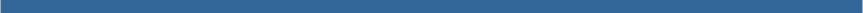 LISTA DE PRESENTES Y DECLARATORIA DE INSTALACIÓN.APROBACIÓN Y FIRMA DEL ACTA DE LA SÉPTIMA SESIÓN ORDINARIA DEL 2018.PRESENTACIÓN DE EXPEDIENTES Y EN SU CASO APROBACIÓN DE FALLOS EN LA MODALIDAD DE INVITACIÓN POR ADQUISICIÓN.PRESENTACIÓN DE EXPEDIENTES Y EN SU CASO APROBACIÓN DE FALLOS EN LA MODALIDAD DE CONCURSO POR ADQUISICIÓN.PRESENTACIÓN DE CONVOCATORIA Y BASES EN LA MODALIDAD DE LICITACIÓN POR ADQUISICIÓN.PRESENTACIÓN DE CONVOCATORIA Y BASES EN LA MODALIDAD DE LICITACIÓN POR OBRA.ASUNTOS VARIOS: Los que resulten derivados de la sesión.Se informa a los integrantes del Comité General de Compras que se realizó la adjudicación directa AD-009-CGA-CIPV-2018 de la Coordinación General de correspondiente a la Renovación de póliza de mantenimiento para soporte técnico a la infraestructura tecnológica hardware, para los servicios de bases de datos de la información institucional de la Universidad de Guadalajara, lo anterior por tratarse de proveedor único en apego a lo establecido en el artículo 27 fracción IV del Reglamento de Adquisiciones, Arrendamientos y Contratación de Servicios de la Universidad de Guadalajara. Se informa a los integrantes del Comité General de Compras que se realizó la adjudicación directa AD-012-CGA-CIEP-2018 de la Coordinación General de Innovación        Educativa y Pregrado de la Coordinación General Académica correspondiente a la Contratación de servicios profesionales para el diseño y evaluación de 10 estudios de casos para la licenciatura de Abogado por método iterativo, lo anterior por tratarse de proveedor único en apego a lo establecido en el artículo 27 fracción IV del Reglamento de Adquisiciones, Arrendamientos y Contratación de Servicios de la Universidad de Guadalajara. INVITACIÓNDEPENDENCIAADQUISICIÓNINVC-009-CGADM-2018Coordinación General AdministrativaSuministro y colocación de equipo de red para el site de la Coordinación General Administrativa de la Universidad de Guadalajara, con cargo al proyecto 234532 del subsidio estatal ordinario 2017.INVC-010-CGADM-2018Coordinación General AdministrativaAdquisición de un vehículo Hibrido color blanco, modelo 2018, para la Coordinación General Administrativa, con cargo al proyecto 239965 del subsidio federal ordinario.INVC-011-CEI-2018Coordinación de Estudios IncorporadosAdquisición de un vehículo Hibrido color blanco, modelo 2018, para la Coordinación de Estudios Incorporados con cargo al proyecto 241859, ingresos autogenerados 2017.INVC-012-CGA-CIEP-2018Coordinación de Innovación Educativa y Pregrado de la  Coordinación General Académica Servicios para el diseño y evaluación de cursos virtuales de aprendizaje para programas educativos de la Red de la Universidad de Guadalajara, con cargo al proyecto 238302 del programa de fortalecimiento de la Calidad Educativa 2017.CONCURSODEPENDENCIAADQUISICIÓNCONC-004-CGA-CLE-2018Coordinación de Lenguas Extranjeras de la Coordinación General AcadémicaContratación de certificaciones IELTS, TOEFL ITP, CAE, ITEP y cursos de preparación para IELTS y TOEFL IBT, para alumnos, docentes y personal administrativo de la Universidad de Guadalajara, con cargo al proyecto 241918 del fondo .LICITACIÓNDEPENDENCIAADQUISICIÓNLI-009-CGTI-2018Coordinación General de Tecnologías de InformaciónAdquisición de equipos y servicios para la ampliación de la plataforma de procesamiento para Centros Universitarios y Sistemas de la Red Universitaria, con cargo al proyecto 241283 del subsidio federal ordinario.LI-012-CGADM-2018Coordinación General AdministrativaAdquisición de equipos para implementación de bases de datos institucionales sobre plataforma ORACLE de la Universidad de Guadalajara, con cargo al proyecto 239965 ingresos autogenerados de la Coordinación General Administrativa.LICITACIÓNDEPENDENCIAOBRALI-010-CGADM-2018Coordinación General AdministrativaPrimera etapa de Construcción para ampliación  y remodelación de cubículos en Casa la Paz del Sistema de Universidad Virtual, con cargo al proyecto 242695 del Subsidio Federal Ordinario 2017.LI-011-CGADM-2018Coordinación General AdministrativaConstrucción de Auditorio en la nueva Preparatoria Regional de Lagos de Moreno, con cargo al proyecto 242818 Conclusión de Preparatoria Regional de Lagos de Moreno.